Coordinate Grid4 Quadrants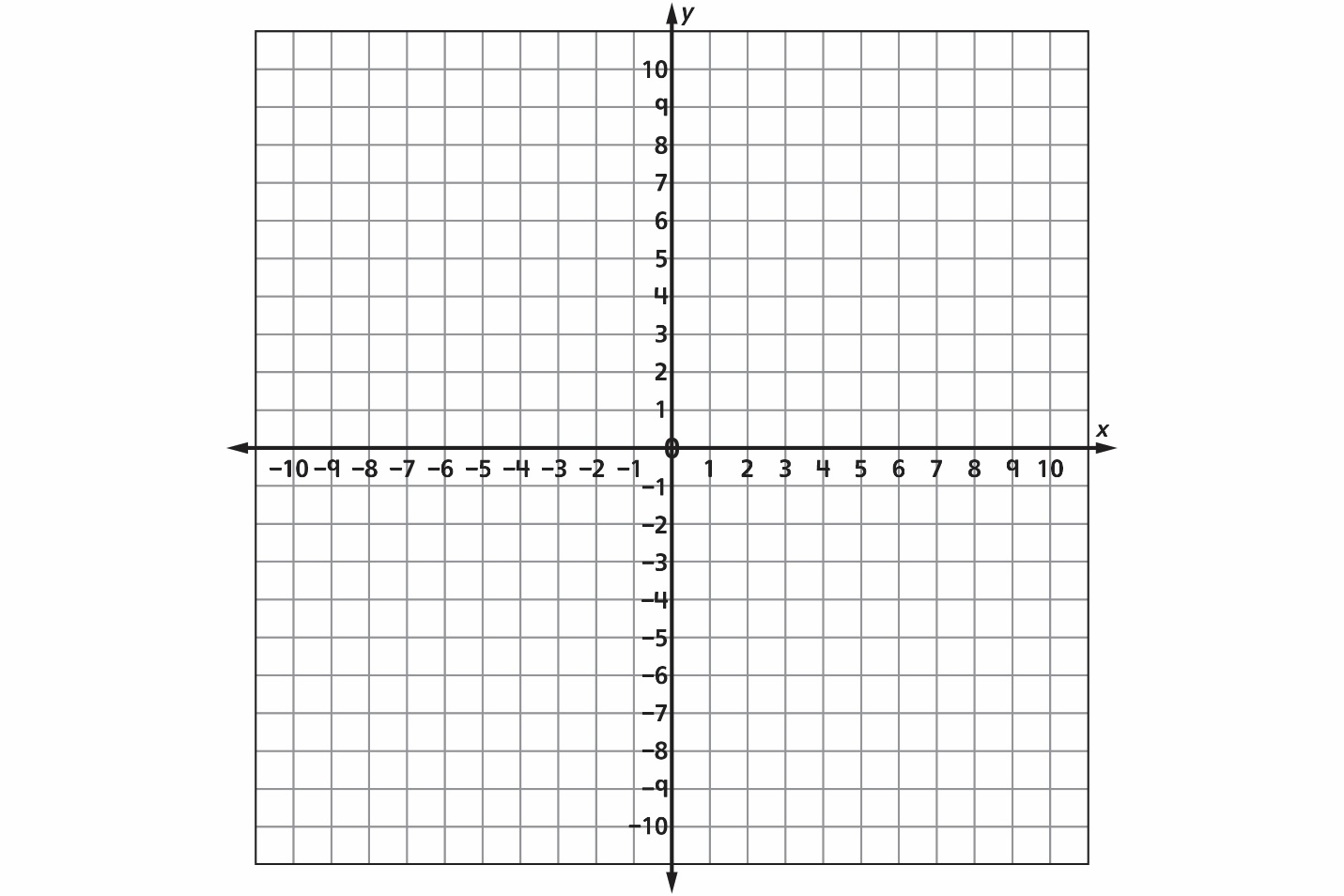 